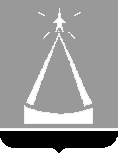 ГЛАВА  ГОРОДА  ЛЫТКАРИНОМОСКОВСКОЙ ОБЛАСТИПОСТАНОВЛЕНИЕ________896-п_________ №  ______11.11.2013______г. ЛыткариноО внесении изменений в ведомственнуюцелевую  программу  «Забота»  на  2014 год В целях повышения уровня жизни и поддержки наименее защищенных групп населения города Лыткарино и поддержки социально ориентированных некоммерческих организаций города, в соответствии со статьей 179.3 Бюджетного кодекса Российской Федерации, Решением Совета депутатов города Лыткарино от 31.10.2013 № 432/49 «О дополнительных мерах социальной поддержки отдельных категорий граждан за счет средств бюджета города Лыткарино в 2014 году» и в связи с необходимостью изменений финансирования мероприятий ведомственной целевой программы «Забота» на 2014 год, утвержденной постановлением Главы города Лыткарино от 14.10.2013 № 790-п, постановляю:1. Внести изменения в ведомственную целевую программу «Забота» на 2014 год, утвержденную постановлением Главы города Лыткарино от 14.10.2013 № 790-п согласно приложению.2. Опубликовать настоящее постановление в газете «Лыткаринские вести» и разместить на официальном сайте города Лыткарино в сети Интернет.3. Контроль  за исполнением настоящего постановления возложить на  заместителя  Главы  Администрации  города  Лыткарино  А.Ю. Уткина.                                                                                                            Е.В. Серёгин                                 				                 Приложение                                                                           к постановлению Главы 
 							   города Лыткарино                                                                          от  ______ 2013  № _____ВЕДОМСТВЕННАЯ  ЦЕЛЕВАЯ  ПРОГРАММА«ЗАБОТА»  НА  2014 ГОДПАСПОРТВедомственная целевая программа «Забота» на 2014 год1. Характеристика проблемы, решаемой путем реализации Программы	К одной из наименее защищенных групп населения в настоящее время относятся пожилые люди, люди преклонного возраста. Постоянное возрастание доли пожилых людей является социально-демографической тенденцией практически всех развитых стран. Условия жизни пожилых людей, прежде всего, определяются состоянием их здоровья, заботой со стороны близких. Пожилые люди встревожены своим материальным положением, ограниченностью в свободе передвижения, одиночеством.	Поэтому меры, предусмотренные настоящей программой, направлены	на повышение уровня жизни и поддержку одиноких пожилых граждан, оказываемую в рамках полномочий органов местного самоуправления.	Федеральным законом от 05.04.2010 N 40-ФЗ "О внесении изменений в отдельные законодательные акты Российской Федерации по вопросу поддержки социально ориентированных некоммерческих организаций введен институт социально ориентированных некоммерческих организаций. Кроме того, данным документом установлены формы оказания поддержки некоммерческим организациям, осуществляющим общественно полезную деятельность.Социально ориентированными признаются некоммерческие организации, созданные в предусмотренных Законом о некоммерческих организациях  формах  и осуществляющие деятельность, направленную на решение социальных проблем, развитие гражданского общества.  Предоставление муниципальных преференций таким организациям, осуществляющим свою деятельность на территории города Лыткарино,  в конечном итоге способствует достижению общественно-полезных целей, в том числе таких, как социальная поддержка и защита граждан.Одной из форм выражения признательности  жителям города, имеющим особые заслуги перед городом Лыткарино, либо заслуги в профессии является присвоение органами местного самоуправления  почетных званий. Мероприятиями программы предусмотрено осуществление выплат таким гражданам в соответствии с решениями Совета депутатов города Лыткарино. 2. Цели и задачи Программы	Целями Программы являются повышение уровня жизни и поддержка наименее защищенных групп населения города Лыткарино, поддержка социально ориентированных некоммерческих организаций, осуществляющих деятельность в городе Лыткарино, реализация решения Совета депутатов г. Лыткарино от 31.10.2013 № 439/49 «О дополнительных мерах социальной поддержки отдельных категорий граждан за счет средств бюджета города Лыткарино в 2014 году». Достичь указанных целей планируется путем решения таких задач как предоставление муниципальных преференций  имущественного или финансового характера социально ориентированным некоммерческим организациям. В процессе реализации программы решаются такие задачи как выполнение обязательств по договорам пожизненного содержания с иждивением, заключенным с гражданами в обмен на передачу ими жилых помещений в муниципальную собственность города Лыткарино, осуществление выплат жителям города, имеющим почетные звания.3. ПЛАНИРУЕМЫЕ  ПОКАЗАТЕЛИэффективности реализацииведомственной целевой программы «Забота» на 2014 год4. Мероприятия ведомственной целевой программы «Забота» на 2014 год5. Обоснование потребности в необходимых ресурсах для реализации ведомственной целевой программы «Забота» на 2014 год6. Система управления реализацией ведомственной целевой программы «Забота» на 2014 годКонтроль за реализацией Программы осуществляет Администрация города Лыткарино.Координатор Программы заместитель Главы Администрации г. Лыткарино А.Ю. Уткин.Разработчик Программы в установленном порядке представляет отчет о ходе реализации мероприятий данной Программы.Заместитель ГлавыАдминистрации г. Лыткарино                                             А.Ю. УткинЗаместитель ГлавыАдминистрации г. Лыткарино                                             Л.С. ИвановаНачальник Финансовогоуправления г. Лыткарино                                                     Н.П. АрхиповаНачальник отдела экономики
и перспективного развитияАдминистрации г. Лыткарино                                             О.Н. ДемидоваЮридический отделАдминистрации г. Лыткарино                                              ______________Рассылка: Уткину А.Ю., Ивановой Л.С., Дьячкову С.В., Луценко В.В., Гусевой В.И., КУИ, Фин.управ., бухгалтерия., юрид.отд., экономич.отд., Сушко И.А., МУЗ «ЦГБ», соц.защ., прокуратура, Лыт.вестиНаименованиеПрограммы«Забота» Наименованиеразработчика ПрограммыАдминистрация города Лыткарино Основание дляразработкипрограммыРаспоряжение Главы города Лыткарино от 03.10.2013 № 174-р «О разработке ведомственной целевой программы «Забота» на 2014 год»ЦельПрограммыПовышение уровня жизни и поддержка наименее защищенных групп населения города Лыткарино и поддержка социально ориентированных некоммерческих организаций города. Реализация решения Совета депутатов г. Лыткарино от 31.10.2013 № 439/49 «О дополнительных мерах социальной поддержки отдельных категорий граждан за счет средств бюджета города Лыткарино в 2014 году»Сроки реализацииПрограммыВ течение 2014 годаОбъем и источникифинансированияОбъем финансирования Программы на 2014 год – 6 400,0 тыс.руб.Из них средства местного бюджета – 6 400,0 тыс.руб.№п/пНаименование показателей эффективностиреализации ПрограммыЕдиницаизмеренийБазовоезначениепоказателя(на конец2013 года)Планируемое значение показателя1Празднование Декады милосердия, Дня инвалидов и Дня пожилого человека.мероприятия552Выплаты гражданам, имеющим звания «Почётный гражданин г. Лыткарино», «Почётный работник здравоохранения», «Почётный учитель г. Лыткарино», «Почётный работник культуры».чел.32333Проведение текущего и капитального ремонта  квартир детей-сирот, предоставляемых им в 2014 году по договорам социального найма.тыс.руб.800,00100,004Предоставление финансовой поддержки в виде субсидии социально ориентированным некоммерческим организациям, осуществляющим свою деятельность на территории города Лыткарино.организ.225Выплаты денежной компенсации гражданам за переданное в муниципальную собственность жильё.тыс.руб.2 160,002 160,006Расходы на социальные услуги по договорам  пожизненного содержания с иждивением за переданное в муниципальную собственность жильё и на поздравления с днём рождения.тыс.руб.240,00240,007Расходы на содержание имущества, находящегося в муниципальной собственности на основании заключенных договоров пожизненного содержания с иждивением за переданное в муниципальную собственность жильё.тыс.руб.577,00740,008Оказание материальной поддержки инвалидам и участникам ВОВ ко Дню Победы.чел.1301209Частичная оплата за полустационарное обслуживание ГБУ СО МО «Лыткаринский ЦСО» в ОДП инвалидов и участников ВОВ.чел.606010Организация поздравлений:- юбиляров-долгожителей (90, 95, 100 лет, далее – ежегодно);- юбиляров – семейных пар (50,55,60,65 лет совместной жизни).чел.10010011Осуществление единовременных денежных выплат малоимущим гражданам, попавшим в трудную жизненную ситуацию.тыс.руб.947,80839,0012Осуществление единовременных денежных выплат малоимущим инвалидам и участникам ВОВ, инвалидам 1 и 2 группы, детям-инвалидам на компенсацию или приобретение лекарственных препаратов, необходимых по жизненным показаниям.тыс.руб.280,00300,0013Обеспечение льготной подпиской на газету «Лыткаринские вести» инвалидов и участников ВОВ, малоимущих одиноких пенсионеров. чел.15715714Осуществление единовременных денежных выплат малоимущим многодетным семьям на приобретение школьной формы.чел.707515Предоставление транспорта для бесплатного проезда граждан, направленных на МСЭ в г. Жуковский Моск.обл.чел.520520№п/пМероприятия программыСроки реализации мероприятий (месяц, квартал, год)Затраты на реализацию программных мероприятий (тыс. руб.)Структурное подразделение ответственное за реализацию мероприятия 1Празднование Декады милосердия, Дня инвалидов и Дня пожилого человека.В течение года80,00Администрация г. Лыткарино2Выплаты гражданам, имеющим звания «Почётный гражданин г. Лыткарино», «Почётный работник здравоохранения г. Лыткарино», «Почётный учитель г. Лыткарино», «Почётный работник культуры г. Лыткарино».Ежемесячно470,00Администрация г. Лыткарино3Проведение текущего и капитального ремонта квартир детей-сирот, предоставляемых им в 2014 году по договорам социального найма.На год200,00КУИ г. Лыткарино4Предоставление финансовой поддержки в виде субсидии социально ориентированным некоммерческим организациям, осуществляющим свою деятельность на территории города Лыткарино.В течение года100,00Администрация г. Лыткарино5Выплаты денежной компенсации гражданам за переданное в муниципальную собственность жильё.В течение года2 160,00Администрация г. Лыткарино6Расходы на социальные услуги по договорам пожизненного содержания с иждивением за переданное в муниципальную собственность жильё и на поздравления с днём рождения.В течение года240,00Администрация г. Лыткарино7Расходы на содержание имущества, находящегося в муниципальной собственности на основании заключенных договоров пожизненного содержания с иждивением за переданное в муниципальную собственность жильё.В течение года700,00КУИ г. Лыткарино8Оказание материальной поддержки инвалидам и участникам ВОВ ко Дню Победы.Март-апрель-май480,00Администрация г. Лыткарино9Частичная оплата за полустационарное обслуживание ГБУ СО МО «Лыткаринский ЦСО» в ОДП инвалидов и участников ВОВ.В течение года32,00Администрация г. Лыткарино10Организация поздравлений:- юбиляров-долгожителей (90, 95, 100 лет, далее – ежегодно);- юбиляров – семейных пар (50,55,60,65 лет совместной жизни).В течение года100,00Администрация г. Лыткарино11Осуществление единовременных денежных выплат малоимущим гражданам, попавшим в трудную жизненную ситуацию.В течение года839,00Администрация г. Лыткарино12Осуществление единовременных денежных выплат малоимущим инвалидам и участникам ВОВ, инвалидам 1 и 2 группы, детям-инвалидам на компенсацию или приобретение лекарственных препаратов, необходимых по жизненным показаниям.В течение года300,00Администрация г. Лыткарино13Обеспечение льготной подпиской на газету «Лыткаринские вести» инвалидов и участников ВОВ, малоимущих одиноких пенсионеров. На год99,00Администрация г. Лыткарино14Осуществление единовременных денежных выплат малоимущим многодетным семьям на приобретение школьной формы.Август-сентябрь150,00Управление образования г. Лыткарино15Предоставление транспорта для бесплатного проезда граждан, направленных на МСЭ в г. Жуковский Моск.обл.В течение года450,00МУЗ «ЦГБ» г. ЛыткариноИТОГО 6 400,00№п/пМероприятия программыКолич-ный показательЕдиница измеренийОбъем необходимого финансированияв среднем в год(тыс.руб.)Общий объем необходимого финансирования 
на 2014 год  (тыс.руб.)1Празднование Декады милосердия, Дня инвалидов и Дня пожилого человека.5меропр.16,0080,002Выплаты гражданам, имеющим звания «Почётный гражданин г. Лыткарино», «Почётный работник здравоохранения г. Лыткарино», «Почётный учитель г. Лыткарино», «Почётный работник культуры г. Лыткарино».33граждане14,242470,003Проведение текущего и капитального ремонта квартир детей- сирот, предоставляемых им в 2014 году по договорам социального найма.2квартиры100,00200,004Предоставление финансовой поддержки в виде субсидии социально ориентированным некоммерческим организациям, осуществляющим свою деятельность на территории города Лыткарино.2организации100,00200,005Выплаты денежной компенсации гражданам за переданное в муниципальную собственность жильё.14граждане154,2852 160,006Расходы на социальные услуги по договорам пожизненного содержания с иждивением за переданное в муниципальную собственность жильё и на поздравления с днём рождения.14граждане17,142240,007Расходы на содержание имущества, находящегося в муниципальной собственности на основании заключенных договоров пожизненного содержания с иждивением за переданное в муниципальную собственность жильё.14квартир50,00700,008Оказание материальной поддержки инвалидам и участникам ВОВ ко Дню Победы.120граждане4,0480,009Частичная оплата за полустационарное обслуживание ГБУ СО МО «Лыткаринский ЦСО» в ОДП инвалидов и участников ВОВ.60меропр.0,53332,0010Организация поздравлений:- юбиляров-долгожителей (90, 95, 100 лет, далее – ежегодно);- юбиляров – семейных пар (50,55,60,65 лет совместной жизни).100граждане1,0100,0011Осуществление единовременных денежных выплат малоимущим гражданам, попавшим в трудную жизненную ситуацию.27меропр.31,074839,0012Осуществление единовременных денежных выплат малоимущим инвалидам и участникам ВОВ, инвалидам 1 и 2 группы, детям-инвалидам на компенсацию или приобретение лекарственных препаратов, необходимых по жизненным показаниям.27меропр.11,111300,0013Обеспечение льготной подпиской на газету «Лыткаринские вести» инвалидов и участников ВОВ, малоимущих одиноких пенсионеров. 157граждане0,6399,0014Осуществление единовременных денежных выплат малоимущим многодетным семьям на приобретение школьной формы.75граждане2,00150,0015Предоставление транспорта для бесплатного проезда граждан, направленных на МСЭ в г. Жуковский Моск.обл.520граждане0,865450,00